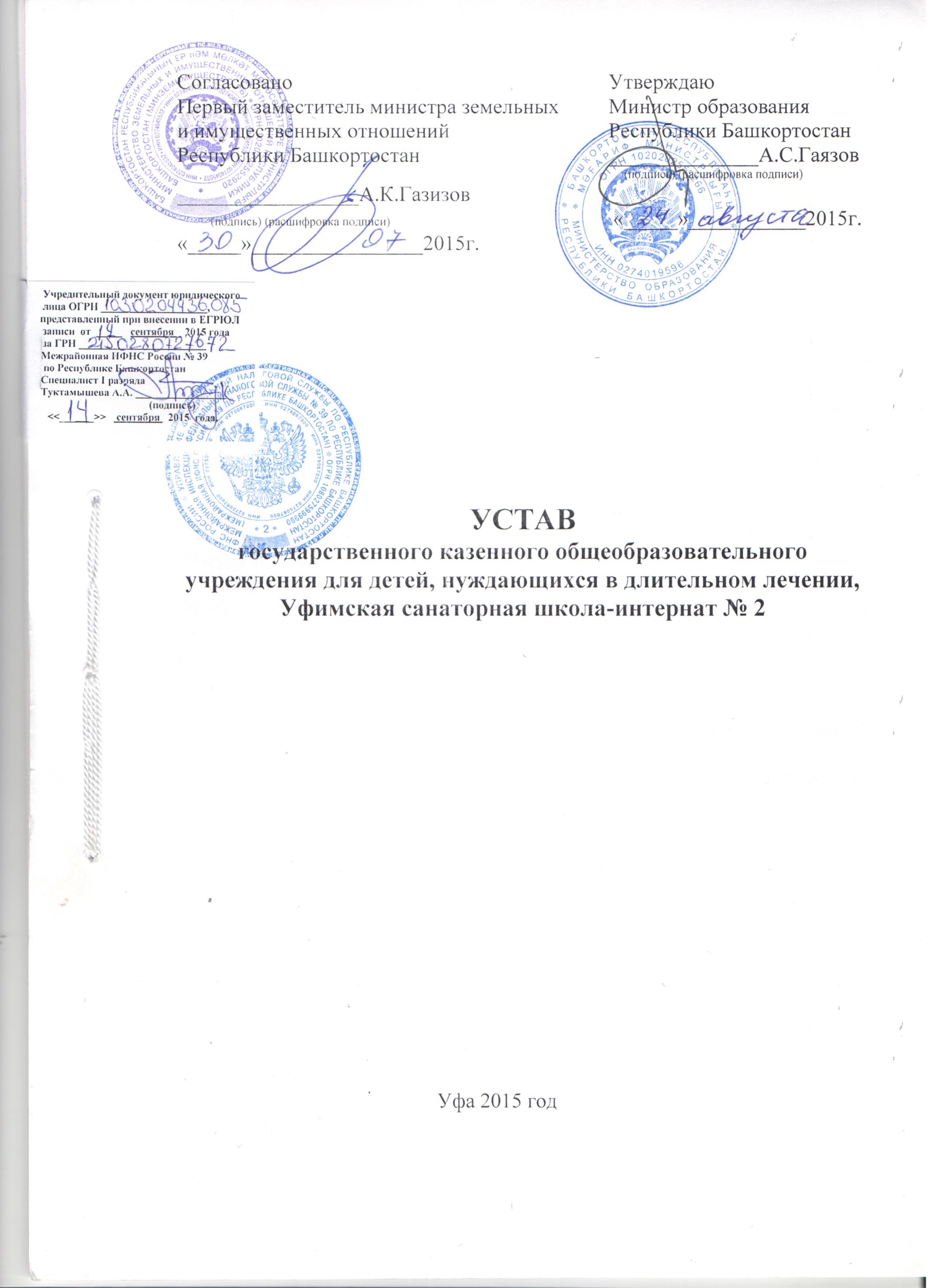 1. Общие положения1.1. Государственное казенное оздоровительное образовательное учреждение санаторного типа для детей, нуждающихся в длительном лечении, Уфимская санаторная школа – интернат № 2 создано путем изменения типа в соответствии с Распоряжением Правительства Республики Башкортостан от 04.10.2011 год № 1274-р,  и  является правопреемником государственного оздоровительного образовательного учреждения санаторного типа для детей, нуждающихся в длительном лечении, Уфимская санаторная школа – интернат № 2.Распоряжением Правительства Республики Башкортостан  от 21.04.2015 года № 393-р переименовано в государственное казенное общеобразовательное учреждение для детей, нуждающихся в длительном лечении, Уфимская санаторная школа-интернат № 2. Новая редакция Устава принята в связи с приведением учредительных документов  Учреждения  в соответствие с действующим законодательством Российской Федерации.Учреждение предназначено для обучения и оздоровления детей школьного возраста со 2 по 9 классы с локальными неактивными формами туберкулеза и детей из групп риска по заболеванию туберкулезом. 1.2. Наименование Учреждения:полное: государственное казенное общеобразовательное учреждение для детей, нуждающихся в длительном лечении, Уфимская санаторная школа-интернат № 2;сокращенное: ГКОУ Уфимская санаторная школа-интернат № 2.	1.3.	Место нахождения Учреждения:юридический адрес: 450075, Республика Башкортостан, г. Уфа, проспект Октября, 153;фактический адрес: 450075, Республика Башкортостан, г. Уфа, проспект Октября, 153.		1.4. Организационно-правовая форма Учреждения: казенное учреждение.		1.5.  Тип Учреждения: общеобразовательная организация.		1.6. Учреждение является некоммерческой организацией, созданной для оказания услуг в целях осуществления предусмотренных законодательством Российской Федерации полномочий Министерства образования Республики Башкортостан в сфере образования.		1.7. Учреждение является юридическим лицом, находящимся в ведомственном подчинении Министерства образования Республики Башкортостан.Функции и полномочия учредителя Учреждения от имени  Республики Башкортостан осуществляет Министерство образования Республики Башкортостан (далее – Учредитель).		Функции и полномочия собственника имущества Учреждения от имени Республики Башкортостан осуществляет Министерство земельных и имущественных отношений Республики Башкортостан.		Учреждение приобретает права юридического лица с момента его государственной регистрации.	1.8. Учреждение имеет самостоятельный баланс, обособленное имущество, печать, штампы и бланки со своим наименованием.   1.9. Учреждение приобретает право на осуществление образовательной и оздоровительной  деятельности,  предоставляемые законодательством Российской Федерации и Республики Башкортостан,  с момента выдачи ему соответствующей лицензии (разрешения).   1.10. Учреждение имеет право на выдачу выпускникам документа об образовании.   1.11. Учреждение может иметь в своей структуре различные структурные подразделения, обеспечивающие осуществление образовательной деятельности с учетом уровня, вида и направленности реализуемых образовательных программ, форм обучения и режима пребывания обучающихся.   1.12. Учреждение в своей деятельности руководствуется Конституцией Российской Федерации и Конституцией Республики Башкортостан, законами Российской Федерации и Республики Башкортостан, указами и распоряжениями Президента Российской Федерации и Главы Республики Башкортостан, постановлениями и распоряжениями Правительства Российской Федерации и Правительства Республики Башкортостан, иными нормативными правовыми актами, а также настоящим Уставом.   1.13. Учреждение вправе выступать в качестве истца и ответчика в суде. Заключение и оплата государственных контрактов, иных договоров, подлежащих исполнению за счет бюджетных средств, производятся от имени Республики Башкортостан в пределах доведенных Учреждению лимитов бюджетных обязательств и с учетом принятых и неисполненных обязательств.Нарушение Учреждением вышеуказанных требований при заключении государственных контрактов, иных договоров является основанием для признания их судом недействительными по иску Учредителя.Учреждение отвечает по своим обязательствам денежными средствами, находящимися в его распоряжении. При недостаточности указанных денежных средств субсидиарную ответственность по обязательствам Учреждения  несет собственник его имущества.1.14. В Учреждении не допускается создание и деятельность организационных структур и политических партий, общественно-политических и религиозных движений и организаций.	1.15. Учреждение не имеет филиалов и представительств.1.16. Учреждение обеспечивает создание и ведение официального сайта в сети Интернет.2. Цели и виды деятельности Учреждения2.1. Учреждение осуществляет свою деятельность в соответствии с предметом и целями деятельности, определенными законодательством и настоящим Уставом.  2.2. Предметом деятельности Учреждения является:- реализация общеобразовательных программ начального общего и основного общего образования;- проведение реабилитационных и лечебно-оздоровительных мероприятий.2.3. Целями деятельности Учреждения являются: 	- оказание помощи семье в воспитании и получении образования,  адаптации к жизни в обществе, социальной защиты и разностороннего развития детей, нуждающихся в длительном лечении;- обеспечение проведения реабилитационных и лечебно-оздоровительных мероприятий.2.4. Для  выполнения  поставленных  целей  Учреждение осуществляет следующие виды деятельности:- реализация общеобразовательных программ начального общего, основного общего образования; - проведение специфического лечения и комплекса оздоровительных мероприятий детям и подросткам с малыми и затихающими формами туберкулеза.
Учреждение вправе осуществлять образовательную деятельность по следующим образовательным программам, реализация которых не является  основной целью деятельности;-  дополнительные общеразвивающие программы.2.5. Деятельность Учреждения осуществляется на принципах демократии и гуманизма, общедоступности, приоритета общечеловеческих ценностей, свободного развития личности, автономности и светского характера образования. 2.6. Учреждение вправе осуществлять иные виды деятельности, не являющиеся основными видами деятельности, лишь постольку, поскольку это служит достижению целей, ради которых оно создано, и соответствующие этим целям, при условии, что такая деятельность указана в настоящем Уставе.2.7.  Учреждение может осуществлять следующие виды приносящей  доход  деятельности: - оказание услуг с предоставлением условий для проживания в связи с проведением мероприятий всероссийского и республиканского уровня;   - организация семинаров по проблемам обучения и воспитания; - сдача помещений  в аренду с согласия Учредителя и собственника.2.8. Отдельные виды деятельности могут осуществляться Учреждением только на основании специальных разрешений (лицензий).2.9. Платные образовательные услуги Учреждение не оказывает. 3. Имущество и финансовое обеспечение Учреждения	3.1. Имущество Учреждения является государственной собственностью Республики Башкортостан и закрепляется за ним на праве оперативного управления.	Земельный участок, необходимый для выполнения Учреждением своих уставных задач, предоставляется ему на праве постоянного (бессрочного) пользования.	3.2. Учреждение вправе владеть и пользоваться переданным на праве оперативного управления государственным имуществом в порядке, установленном законодательством и настоящим Уставом.	3.3. Учреждение не вправе совершать сделки, возможными последствиями которых являются отчуждение или обременение имущества, закрепленного за государственным учреждением, или имущества, приобретенного за счет средств, выделенных этому учреждению из федерального бюджета, бюджета Республики Башкортостан, бюджета государственного внебюджетного фонда, если иное не установлено законодательством.	3.4. Учреждение не вправе отчуждать либо иным способом распоряжаться имуществом без согласия собственника имущества.	Учреждение не имеет права предоставлять и получать кредиты (займы), приобретать ценные бумаги.	Субсидии и бюджетные кредиты Учреждению не предоставляются.	3.5. Источниками формирования имущества и финансовых ресурсов Учреждения  являются:	- имущество, переданное собственником или уполномоченным органом в установленном порядке;	- имущество, приобретенное за счет финансовых средств Учреждения; 	- средства бюджета Республики Башкортостан;	- добровольные имущественные взносы и пожертвования;	- другие, не запрещенные законом поступления.	3.6. Доходы, полученные Учреждением от разрешенной настоящим Уставом приносящей доход деятельности, поступают в бюджет Республики Башкортостан.	3.7. При осуществлении права оперативного управления имуществом Учреждение обязано:	- зарегистрировать в установленном порядке право оперативного управления закрепленным за ним недвижимым имуществом;		- эффективно использовать имущество;- обеспечивать сохранность и использование имущества строго по целевому назначению;- не допускать ухудшения технического состояния имущества (это требование не распространяется на ухудшения, связанные с нормативным износом данного имущества в процессе эксплуатации);- осуществлять капитальный и текущий ремонт имущества, при этом не подлежат возмещению любые произведенные расходы по улучшению имущества.3.8. Имущество Учреждения, закрепленное на праве оперативного управления, может быть изъято у него полностью или частично собственником имущества или уполномоченным им органом в случаях, предусмотренных законодательством.3.9. Контроль за использованием по назначению и сохранностью имущества, закрепленного за Учреждением на праве оперативного управления, осуществляет Министерство земельных и имущественных отношений Республики Башкортостан и Учредитель в установленном законодательством порядке.		3.10.	Учреждение имеет лицевые счета, открытые в Министерстве финансов Республики Башкортостан.3.11.	Финансовое обеспечение деятельности Учреждения осуществляется за счет средств бюджета Республики Башкортостан на основании бюджетной сметы.4. Виды реализуемых образовательных программ4.1. Учреждение самостоятельно разрабатывает образовательные программы в соответствии с федеральными государственными образовательными стандартами и с учетом соответствующих примерных основных образовательных программ. Образовательные программы обсуждаются и принимаются на Педагогическом совете Учреждения и утверждаются директором Учреждения.4.2. Учреждение реализует следующие виды основных общеобразовательных программ:- образовательная программа начального общего образования (2-4 класс);- образовательная программа основного общего образования (5-9 класс).4.3. Учреждение реализует  дополнительные общеразвивающие программы.5. Организация деятельности Учреждения5.1. Учреждение самостоятельно осуществляет определенную настоящим Уставом деятельность в соответствии с законодательством.5.2. Для осуществления установленной настоящим Уставом деятельности Учреждение имеет право:- заключать договоры с юридическими и физическими лицами на предоставление работ и услуг в соответствии с видами деятельности Учреждения, указанными в разделе 2 настоящего Устава;- привлекать для осуществления своей деятельности на экономически выгодной договорной основе другие организации и физические лица;- приобретать или арендовать основные и оборотные средства за счет имеющихся у него финансовых ресурсов;- осуществлять внешнеэкономическую и иную деятельность в установленном законодательством порядке;- планировать свою деятельность и определять перспективы развития по согласованию с Учредителем, а также исходя из спроса потребителей  услуги и заключенных договоров;- создавать с согласия Учредителя филиалы и представительства с правом открытия лицевых счетов.	Филиалы и представительства Учреждения не являются юридическими лицами. Они наделяются имуществом создавшего их Учреждения и действуют на основании утвержденного Учреждением положения. Имущество филиала и представительства учитывается на отдельном балансе и на балансе создавшего их Учреждения.	Руководители филиала и представительства назначаются руководителем Учреждения и действуют на основании доверенности, выданной Учреждением. Ответственность за деятельность своих филиалов и представительств несет Учреждение.5.3. Учреждение обязано:- осуществлять свою деятельность в соответствии с утвержденным в установленном законодательством порядке планом финансово-хозяйственной деятельности Учреждения и настоящим Уставом;- представлять Учредителю необходимую сметно-финансовую документацию в полном объеме по утвержденным формам и по всем видам деятельности;- нести ответственность согласно законодательству за нарушение договорных, расчетных обязательств;- возмещать ущерб, причиненный нерациональным использованием земли и других природных ресурсов, загрязнением окружающей среды, нарушением правил безопасности производства, санитарно-гигиенических норм и требований по защите здоровья работников, населения и потребителей  услуг;- создавать для своих работников безопасные условия труда и нести ответственность в установленном законодательством порядке за вред, причиненный работнику увечьем, профзаболеванием, либо иное повреждение здоровья, связанное с исполнением работником трудовых обязанностей;- осуществлять мероприятия по мобилизационной подготовке в установленном законодательством порядке;- нести ответственность за сохранность и использование в установленном законодательством порядке документов (управленческих, финансово-хозяйственных, по личному составу и др.);- обеспечивать передачу на государственное хранение в архивные фонды документов, имеющих научно-историческое значение, в соответствии с перечнем документов, согласованным в установленном законодательством порядке;- осуществлять оперативный бухгалтерский учет результатов своей деятельности, вести статистическую и бухгалтерскую отчетность, отчитываться о результатах деятельности в порядке и сроки, установленные законодательством;- производить расходование бюджетных средств в соответствии с бюджетной сметой, утвержденной главным распорядителем бюджетных средств, и доведенными лимитами бюджетных обязательств.За искажение государственной отчетности должностные лица Учреждения несут установленную законодательством дисциплинарную, административную и уголовную ответственность.5.4. Контроль за деятельностью Учреждения осуществляется Учредителем и органами исполнительной власти в пределах их компетенции в установленном законодательством порядке.5.5. Учреждение самостоятельно осуществляет образовательную, научную, административную, финансово-экономическую деятельность, разработку и принятие локальных нормативных актов в соответствии 
с законодательством Российской Федерации, законодательством Республики Башкортостан и настоящим Уставом.5.6. Учреждение свободно в определении содержания образования, выборе учебно-методического обеспечения, образовательных технологий по реализуемым образовательным программам.5.7. К компетенции Учреждения относятся:- разработка и принятие правил внутреннего распорядка обучающихся, правил внутреннего трудового распорядка, иных локальных нормативных актов;- материально-техническое обеспечение образовательной деятельности, оборудование помещений в соответствии с государственными и местными нормами и требованиями, в том числе в соответствии с федеральными государственными образовательными стандартами, федеральными государственными требованиями, образовательными стандартами;- предоставление учредителю и общественности ежегодного отчета 
о поступлении и расходовании финансовых и материальных средств, а также отчета о результатах самообследования;- установление штатного расписания, если иное не установлено нормативными правовыми актами Российской Федерации;- прием на работу работников, заключение с ними и расторжение трудовых договоров, если иное не установлено законодательством Российской Федерации, распределение должностных обязанностей, создание условий и организация дополнительного профессионального образования работников;- разработка и утверждение образовательных программ образовательной организации;- разработка и утверждение по согласованию с учредителем программы развития образовательной организации, если иное не установлено законодательством Российской Федерации;- прием обучающихся в образовательную организацию;- определение списка учебников в соответствии с утвержденным федеральным перечнем учебников, рекомендованных к использованию при реализации имеющих государственную аккредитацию образовательных программ начального общего, основного общего образования, среднего общего образования организациями, осуществляющими образовательную деятельность, а также учебных пособий, допущенных к использованию при реализации Учреждением указанных образовательных программ;- осуществление текущего контроля успеваемости и промежуточной аттестации обучающихся, установление их форм, периодичности и порядка проведения;- поощрение обучающихся в соответствии с установленными образовательной  организацией видами и условиями поощрения за успехи в учебной, физкультурной, спортивной, общественной, научной, научно-технической, творческой, экспериментальной  и инновационной деятельности, если иное не установлено настоящим Федеральным законом;- индивидуальный учет результатов освоения обучающимися образовательных программ и поощрений обучающихся, а также хранение в архивах информации об этих результатах и поощрениях на бумажных и (или) электронных носителях;- использование и совершенствование методов обучения и воспитания, образовательных технологий, электронного обучения;- проведение самообследования, обеспечение функционирования внутренней системы оценки качества образования;- обеспечение в образовательной организации, имеющей интернат необходимых условий содержания обучающихся;- создание необходимых условий для охраны и укрепления здоровья, организации питания обучающихся и работников образовательной организации;- организация социально-психологического тестирования обучающихся в целях раннего выявления незаконного потребления наркотических и психотропных средств в порядке, установленном федеральным органом исполнительной власти, осуществляющим функции по выработке государственной политики и нормативно-правовому регулированию в сфере образования;- создание условий для занятия обучающимися физической культурой и спортом;- приобретение бланков документов об образовании;- содействие деятельности общественных объединений обучающихся, родителей (законных представителей) несовершеннолетних обучающихся, осуществляемой в образовательной организации и не запрещенной законодательством Российской Федерации;- организация научно-методической работы, в том числе организация               и проведение научных и методических конференций, семинаров;- обеспечение создания и ведения официального сайта образовательной организации в сети "Интернет";- иные вопросы в соответствии с законодательством Российской Федерации.5.8. Учреждение  обязано осуществлять свою деятельность в соответствии с законодательством об образовании:- обеспечивать реализацию в полном объеме образовательных программ, соответствие качества подготовки обучающихся установленным требованиям, соответствие применяемых форм, средств, методов обучения 
и воспитания возрастным, психофизическим особенностям, склонностям, способностям, интересам и потребностям обучающихся;- создавать безопасные условия обучения, воспитания обучающихся, их содержания в соответствии с установленными нормами, обеспечивающими жизнь     и здоровье обучающихся, работников Учреждения;- соблюдать права и свободы обучающихся, родителей (законных представителей) несовершеннолетних обучающихся, работников Учреждения.5.9. Образовательный процесс в Учреждении регламентируется  годовым календарным учебным графиком, согласованным с Учредителем  и расписанием занятий, составленного с учетом лечебно-охранительного режима, предусматривающего проведение комплекса профилактических и лечебных мероприятий с детьми.5.10. Количество классов в учреждении определяется в соответствии с санитарными нормами и условиями, необходимыми для осуществления образовательного процесса и лечебно-оздоровительной работы.  5.11. Предельная наполняемость классов не должна превышать 25 человек.5.12. Образовательный процесс в Учреждении  осуществляется: на основе учебного плана, разрабатываемого и утверждаемого Учреждением самостоятельно, и регламентируется расписанием занятий, составляемым с учетом норм СанПина, предусматривающего проведение комплекса профилактических и лечебных мероприятий с детьми.5.13. Порядок итоговой аттестации определяется нормативными правовыми актами Российской Федерации. Государственная итоговая аттестация по образовательным программам общего образования проводится в форме единого государственного экзамена (ГВЭ и ОГЭ).5.14. Количество классов в Учреждении определяется в соответствии с санитарными нормами и условиями, необходимыми для осуществления образовательного процесса и лечебно-оздоровительной работы.5.15. Учреждение осуществляет образовательный и воспитательный процесс по графику шестидневной рабочей недели с одним выходным днем в круглосуточном режиме. Воспитатели интерната, медицинские работники и учебно-вспомогательный персонал работают по скользящему графику согласно производственной необходимости  и режиму Учреждения.В воскресенье и праздничные дни организация работает по особому графику, утвержденному приказом  директора Учреждения.5.16. Обучение в Учреждении осуществляется на русском языке. Изучение башкирского языка как государственного реализуется в соответствии с  законодательством  Республики Башкортостан.5.17. Продолжительность учебного года составляет не менее 34-х недель. Продолжительность каникул устанавливается в течение учебного года не менее 36 календарных дней, летом – не менее 10 недель.Учебный год делится на четверти, являющиеся периодами, по завершении которых выставляются оценки за текущее освоение образовательной программы.5.18. Лицам, успешно прошедшим государственную итоговую аттестацию, выдается аттестат об основном общем образовании. Лицам, не прошедшим итоговую аттестацию, а также лицам, освоившим часть  образовательной программы и (или) отчисленным из Учреждения, выдается справка об обучении или о периоде обучения по образцу, самостоятельно устанавливаемому Учреждением.5.19. Для сохранения работоспособности, большей эффективности занятий  длительность уроков составляет 40 минут. За счет сокращения длительности уроков обеспечивается более длительное нахождение воспитанников на открытом воздухе. Большая перемена - после второго и третьего уроков  продолжительностью 20 минут.5.20. Текущий контроль успеваемости обучающихся осуществляется учителями по 5-балльной системе (минимальный балл - 1; максимальный балл - 5). Учитель, проверяя и оценивая работы (в т.ч. контрольные, устные ответы учащихся, достигнутые ими навыки и умения), выставляет отметку в классный журнал.В процессе обучения выставляются промежуточные оценки успеваемости по 5-балльной системе за освоение учебных дисциплин за четверть. В конце учебного года выставляются годовые отметки (промежуточные итоговые отметки) по 5-балльной системе, на основании отметок, полученных учащимися при прохождении промежуточной аттестации, а также на основании промежуточных оценок успеваемости,  выставленных за четверти.	5.21. Ежегодная промежуточная аттестация по отдельным предметам может проводиться в конце учебного года, начиная со 2 класса.На ежегодную промежуточную аттестацию выносится 2 и более предметов.Система оценок при промежуточной аттестации – по 5-балльной системе (минимальный балл – 1; максимальный балл – 5). Формы проведения аттестации: зачёт, собеседование, защита реферата, творческой работы, тестирование, итоговая контрольная работа.Решение о проведении такой аттестации в данном учебном году принимается не позднее, чем за две недели до предполагаемого начала проведения аттестации Педагогическим советом Учреждения, который определяет конкретные формы, порядок и сроки проведения аттестации.Решение Педагогического совета Учреждения по данному вопросу доводится до сведения участников образовательного процесса приказом директора учреждения не позднее, чем за две недели до предполагаемого начала проведения аттестации.5.22. В случае несогласия обучающегося, его родителей (законных представителей) с результатами промежуточной аттестации, а также с оценкой знаний по предмету за четверть или учебный год, обучающемуся предоставляется возможность сдать экзамен по соответствующему предмету комиссии, образованной Педагогическим советом Учреждения. При несогласии обучающегося, его родителей (законных представителей) с результатами повторной аттестации (пересдачи экзамена комиссии) обучающемуся, его родителям (законным представителям) предоставляется право обратиться в апелляционную комиссию  Учреждения.5.23. Обучающиеся, освоившие в полном объёме образовательные программы, переводятся в следующий класс.Обучающиеся начального общего и основного общего образования, имеющие по итогам учебного года академическую задолженность по одному предмету, переводятся  в следующий класс условно.Обучающиеся, не прошедшие промежуточной аттестации по уважительным причинам или имеющие академическую задолженность, переводятся в следующий класс условно.Ответственность за ликвидацию обучающимися академической задолженности в течение следующего учебного года возлагается на их родителей (законных представителей), а Учреждение обязано создать условия  для ликвидации этой задолженности и обеспечить контроль за своевременностью ее ликвидации.Обучающиеся в Учреждении по общеобразовательным программам, не ликвидировавшие в установленные сроки академической задолженности с момента ее образования, по усмотрению их родителей (законных представителей) оставляются на повторное обучение, переводятся на обучение по адаптированным основным образовательным программам в соответствии с рекомендациями психолого-медико-педагогической комиссии либо на обучение по индивидуальному учебному плану.  5.24. Обучающиеся начального общего и основного общего образования, не освоившие образовательную программу учебного года и имеющие академическую задолженность по двум и более предметам, а также условно переведенные в следующий класс и не ликвидировавшие академической задолженности по одному предмету, по усмотрению  родителей (законных представителей), оставляются на повторное обучение.5.25. Перевод обучающегося в следующий класс осуществляется по решению Педагогического совета Учреждения.5.26. Обучающиеся, не освоившие образовательную программу предыдущего уровня, не допускаются к обучению на следующей ступени общего образования.5.27. Отчисление и перевод обучающихся в другое образовательное учреждение осуществляется  в соответствии с законодательством Российской Федерации, иными нормативными актами и настоящим Уставом.5.28. Обучающиеся могут посещать секции, кружки, студии, объединения по интересам, действующие  в Учреждении,  а также участвовать в смотрах, конкурсах, олимпиадах, выставках и массовых мероприятиях.5.29. Трудовое воспитание детей осуществляется на основе соединения обучения с приобретением трудовых навыков и навыков самообслуживания с учётом медицинских показаний и рекомендаций врачей – специалистов учреждения.5.30. Плата за содержание детей в образовательном учреждении с родителей (законных представителей) не взимается.6. Обучающиеся и их родители (законные представители)6.1. Обучающимися Учреждения являются воспитанники, осваивающие образовательные программы начального общего, основного общего образования, дополнительные общеобразовательные программы, с одновременным проживанием в Учреждении.6.2. Прием детей в Учреждение осуществляется в порядке, определяемом настоящим Уставом.6.3. Зачисление детей в Учреждение производится по заявлению родителей (законных представителей) в соответствии с заключением клинико-экспертной комиссии амбулаторно-поликлинического учреждения или комиссии противотуберкулезного диспансера по месту жительства ребенка. 6.4. При приеме ребенка Учреждение обязано ознакомить родителей (законных представителей) с настоящим Уставом, с лицензией на право осуществления образовательной деятельности, со свидетельством о государственной аккредитации Учреждения, основными образовательными программами, реализуемыми Учреждением и другими документами, регламентирующими организацию образовательного процесса в Учреждении.Родителям (законным представителям) обучающихся предоставляется возможность ознакомления с ходом и содержанием образовательного процесса, а также результатами успеваемости обучающихся.Отношения Учреждения и детей и (или) их родителей (законных представителей) регламентируется заключенным договором и Уставом Учреждения.  6.5. Срок пребывания детей в Учреждении зависит от медицинских показаний по перечню, утвержденному Министерством здравоохранения и социального развития Российской Федерации. Конкретные сроки пребывания детей в Учреждении определяются врачами-специалистами учреждения.            6.6. При поступлении в Учреждение дети должны иметь необходимый комплект одежды и обуви, набор канцелярских товаров в соответствии с классом обучения.6.7. Обучающиеся  имеют право на:- выбор учреждения, осуществляющей образовательную деятельность, формы получения образования и формы обучения после получения основного общего образования или после достижения восемнадцати лет; - предоставление условий для обучения с учетом особенностей их психофизического развития и состояния здоровья, в том числе получение социально-педагогической и психологической помощи, бесплатной психолого-медико-педагогической коррекции; - выбор факультативных и элективных (избираемых в обязательном порядке) учебных предметов, курсов, дисциплин (модулей) из перечня, предлагаемого учреждением;- уважение человеческого достоинства, защиту от всех форм физического и психического насилия, оскорбления личности, охрану жизни и здоровья; - свободу совести, информации, свободное выражение собственных взглядов и убеждений; - каникулы - плановые перерывы при получении образования для отдыха и иных социальных целей в соответствии с законодательством об образовании и календарным учебным графиком; - перевод в другое образовательное  учреждение, реализующее образовательную программу соответствующего уровня, в порядке, предусмотренном федеральным органом исполнительной власти, осуществляющим функции по выработке государственной политики и нормативно-правовому регулированию в сфере образования; - участие в управлении учреждением в порядке, установленном ее уставом; - ознакомление со свидетельством о государственной регистрации, с уставом, с лицензией на осуществление образовательной деятельности, со свидетельством о государственной аккредитации, с учебной документацией, другими документами, регламентирующими организацию и осуществление образовательной деятельности в учреждении; - обжалование актов образовательного учреждения в установленном законодательством Российской Федерации порядке; - бесплатное пользование библиотечно-информационными ресурсами, учебной, производственной, научной базой образовательного учреждения; - пользование в порядке, установленном локальными нормативными актами, лечебно-оздоровительной инфраструктурой, объектами культуры и объектами спорта образовательного учреждения; - развитие своих творческих способностей и интересов, включая участие в конкурсах, олимпиадах, выставках, смотрах, физкультурных мероприятиях, спортивных мероприятиях, в том числе в официальных спортивных соревнованиях, и других массовых мероприятиях; - опубликование своих работ в изданиях образовательного учреждения на бесплатной основе;   - поощрение за успехи в учебной, физкультурной, спортивной, общественной, научной, научно-технической, творческой, экспериментальной и инновационной деятельности;   - обеспечение полноценным лечебным питанием и местами в интернате в порядке, которое установлено  федеральными законами, законами  Республики Башкортостан.          Иные права обучающихся устанавливаются Федеральным законом «Об образовании в Российской Федерации»,  иными федеральными законами,  иными локальными актами учреждения.6.8. Обучающиеся имеют право на посещение по своему выбору мероприятий, которые проводятся в учреждении и не предусмотрены учебным планом, в порядке, установленном локальными нормативными актами. Привлечение обучающихся без их согласия и несовершеннолетних обучающихся без согласия их родителей (законных представителей) к труду, не предусмотренному образовательной программой, запрещается.6.9. Обучающиеся имеют право на участие в общественных объединениях, в том числе в профессиональных союзах, созданных в соответствии с законодательством Российской Федерации, а также на создание общественных объединений обучающихся в установленном федеральным законом порядке.      Принуждение обучающихся, воспитанников к вступлению в общественные объединения, в том числе в политические партии, а также принудительное привлечение их к деятельности этих объединений и участию в агитационных кампаниях и политических акциях не допускается. 6.10. Обучающиеся обязаны:- добросовестно осваивать образовательную программу, выполнять индивидуальный учебный план, в том числе посещать предусмотренные учебным планом или индивидуальным учебным планом учебные занятия, осуществлять самостоятельную подготовку к занятиям, выполнять задания, данные педагогическими работниками в рамках образовательной программы; - выполнять требования устава учреждения, осуществляющей образовательную деятельность, правил внутреннего распорядка, правил проживания в общежитии и интернате и иных локальных нормативных актов по вопросам организации и осуществления образовательной деятельности; - заботиться о сохранении и об укреплении своего здоровья, стремиться к нравственному, духовному и физическому развитию и самосовершенствованию; - уважать честь и достоинство других обучающихся и работников Учреждения, не создавать препятствий для получения образования другими обучающимися; - бережно относиться к имуществу Учреждения; - иные обязанности обучающихся устанавливаются Федеральным законом «Об образовании в Российской Федерации»,  иными федеральными законами,  иными локальными актами учреждения.6.11. Дисциплина в учреждении  поддерживается на основе уважения человеческого достоинства обучающихся, педагогических работников.Применение физического и (или) психического насилия по отношению к обучающимся не допускается. 6.12. За неисполнение или нарушение устава Учреждения, правил внутреннего распорядка и иных локальных нормативных актов по вопросам организации и осуществления образовательной деятельности к обучающимся могут быть применены меры дисциплинарного взыскания – замечание, выговор, отчисление из Учреждения.Меры дисциплинарного взыскания не применяются к обучающимся  по образовательным программам начального общего образования.Не допускается применение мер дисциплинарного взыскания к обучающимся во время их болезни, каникул.При выборе дисциплинарного взыскания к обучающимся учитываются тяжесть дисциплинарного проступка, причины и обстоятельства, при которых он совершен, предыдущее поведение обучающегося, его психофизическое и эмоциональное состояние, а также мнение Совета родителей.6.13. Обучающимся Учреждения запрещается: - приносить, передавать или использовать оружие, спиртные напитки, табачные изделия, токсические и наркотические вещества; - использовать любые средства и вещества, могущие привести к взрывам и пожарам; - применять физическую силу для выяснения отношений, запугивания и вымогательства;  - производить любые действия, влекущие за собой опасные последствия для окружающих.  6.14. Родители (законные представители) несовершеннолетних обучающихся имеют преимущественное право на обучение и воспитание детей перед всеми другими лицами. Они обязаны заложить основы физического, нравственного и интеллектуального развития личности ребенка.  6.15. Родители (законные представители) несовершеннолетних обучающихся имеют право: - выбирать до завершения получения ребенком основного общего образования с учетом мнения ребенка, а также с учетом рекомендаций психолого-медико-педагогической комиссии (при их наличии) формы получения образования и формы обучения, учреждения, осуществляющие образовательную деятельность, язык, языки образования, факультативные и элективные учебные предметы, курсы, дисциплины (модули) из перечня, предлагаемого организацией, осуществляющей образовательную деятельность; - знакомиться с Уставом Учреждения, лицензией на осуществление образовательной деятельности, со свидетельством о государственной аккредитации, с учебно-программной документацией и другими документами, регламентирующими организацию и осуществление образовательной деятельности; - защищать права и законные интересы обучающихся; - принимать участие в управлении Учреждением в форме, определяемой Уставом  учреждения.6.16. Родители (законные представители) несовершеннолетних обучающихся обязаны: - обеспечить получение детьми общего образования; - соблюдать правила внутреннего распорядка учреждения,  правила проживания обучающихся в интернате, требования локальных нормативных актов, которые устанавливают режим занятий обучающихся, порядок регламентации образовательных отношений между образовательном учреждением и обучающимися и (или) их родителями (законными представителями) и оформления возникновения, приостановления и прекращения этих отношений; - уважать честь и достоинство обучающихся и работников учреждения;- иные права и обязанности родителей (законных представителей) несовершеннолетних обучающихся устанавливаются Федеральным законом «Об образовании в Российской Федерации»,  иными федеральными законами,  иными локальными актами учреждения.6.17. За неисполнение или ненадлежащее исполнение обязанностей, установленных  федеральными законами, родители (законные представители) несовершеннолетних обучающихся несут ответственность, предусмотренную законодательством Российской Федерации. 6.18. Родители (законные представители) обучающихся, воспитанников обязаны выполнять Устав Учреждения. 6.19. Отношения между учреждением и родителями (законными представителями)  регулируются договором между ними, который не может ограничивать установленные законом права сторон.7. Педагогические, руководящие и иные работники Учреждения7.1. К работникам Учреждения относятся руководитель (директор), педагогические и медицинские работники, а также инженерно-технические, административно-хозяйственные, производственные, учебно-вспомогательные и иные работники, осуществляющие вспомогательные функции.Отношения работника и администрации Учреждения регулируются трудовым договором, условия которого не могут противоречить трудовому законодательству Российской Федерации.7.2. Обязательным документом для заключения трудового договора                      с работником является справка о наличии (отсутствии) судимости и (или) факта уголовного преследования либо о прекращении уголовного преследования по реабилитирующим основаниям, выданная в порядке и по форме, которые устанавливаются федеральным органом исполнительной власти, осуществляющим функции по выработке и реализации государственной политики, и нормативно-правовому регулированию в сфере внутренних дел.7.3. К педагогической деятельности в Учреждении допускаются лица, имеющие образовательный ценз, который определяется в порядке установленном законодательством Российской Федерации в сфере образования. 7.4. К педагогической деятельности не допускаются лица в случаях, установленных Трудовым кодексом Российской Федерации.7.5. При приеме на работу администрация Учреждения знакомит принимаемого работника под расписку со следующими документами:- коллективным договором;- Уставом Учреждения;- должностной инструкцией;- правилами внутреннего трудового распорядка;- документами по охране труда и правилам техники безопасности;- другими локальными нормативными актами Учреждения.7.6. Педагогические работники пользуются следующими академическими правами и свободами: - свободное выражение своего мнения, свобода от вмешательства в профессиональную деятельность;- свобода выбора и использования педагогически обоснованных форм, средств, методов обучения и воспитания;- право на творческую инициативу, разработку и применение авторских программ и методов обучения и воспитания в пределах реализуемой образовательной программы, отдельного учебного предмета, курса, дисциплины (модуля);- право на выбор учебников, учебных пособий, материалов и иных средств обучения и воспитания в соответствии с образовательной программой и в порядке, установленном законодательством об образовании;- право на участие в разработке образовательных программ, в том числе учебных планов, календарных учебных графиков, рабочих учебных предметов, курсов, дисциплин (модулей), методических материалов и иных компонентов образовательных программ;- право на осуществление научной, научно-технической, творческой, исследовательской деятельности, участие в экспериментальной 
и международной деятельности, разработках и во внедрении инноваций;- право на бесплатное пользование библиотеками и информационными ресурсами, а также доступ в порядке, установленном локальными нормативными актами Учреждения, к информационно-телекоммуникационным сетям и базам данных, учебным и методическим материалам, музейным фондам, материально-техническим средствам обеспечения образовательной деятельности, необходимым для качественного осуществления педагогической, научной или исследовательской деятельности в Учреждении;- право на бесплатное пользование образовательными, методическими 
и научными услугами Учреждения, в порядке, установленном законодательством Российской Федерации или локальными нормативными актами;- право на участие в управлении Учреждением, в том числе 
в коллегиальных органах управления, в порядке, установленном настоящим Уставом;- право на участие в обсуждении вопросов, относящихся 
к деятельности Учреждения, в том числе через органы управления 
и общественные организации;- право на объединение в общественные профессиональные организации в формах и в порядке, которые установлены законодательством Российской Федерации;- право на обращение в комиссию по урегулированию споров между участниками образовательных отношений;- право на защиту профессиональной чести и достоинства, 
на справедливое и объективное расследование нарушений норм профессиональной этики педагогических работников.7.7. Академические права и свободы педагогических работников должны осуществляться с соблюдением прав и свобод других участников образовательных отношений, требований законодательства Российской Федерации, норм профессиональной этики педагогических работников, закрепленных в локальных нормативных актах Учреждения.7.8. Педагогические работники имеют следующие трудовые права 
и социальные гарантии:- право на сокращенную продолжительность рабочего времени;- право на дополнительное профессиональное образование по профилю педагогической деятельности не реже чем один раз в три года;- право на ежегодный основной удлиненный оплачиваемый отпуск, продолжительность которого определяется Правительством Российской Федерации;- право на длительный отпуск сроком до одного года не реже чем через каждые десять лет непрерывной педагогической работы в порядке, установленном федеральным органом исполнительной власти, осуществляющим функции по выработке государственной политики и нормативно-правовому регулированию         в сфере образования;- право на досрочное назначение страховой пенсии по старости 
в порядке, установленном законодательством Российской Федерации;- право на аттестацию в целях установления квалификационной категории  педагогических работников в установленном порядке;- иные трудовые права, меры социальной поддержки, установленные федеральными законами и законодательными актами Республики Башкортостан.7.9. Педагогические работники обязаны:- осуществлять свою деятельность на высоком профессиональном уровне, обеспечивать в полном объеме реализацию преподаваемых учебных предмета, курса, дисциплины (модуля) в соответствии с утвержденной рабочей программой;- соблюдать правовые, нравственные и этические нормы, следовать требованиям профессиональной этики;- уважать честь и достоинство обучающихся и других участников образовательных отношений;- развивать у обучающихся познавательную активность, самостоятельность, инициативу, творческие способности, формировать гражданскую позицию, способность к труду и жизни в условиях современного мира, формировать у обучающихся культуру здорового и безопасного образа жизни;- применять педагогически обоснованные и обеспечивающие высокое качество образования формы, методы обучения и воспитания;- учитывать особенности психофизического развития обучающихся 
и состояние их здоровья, соблюдать специальные условия, необходимые для получения образования лицами с ограниченными возможностями здоровья, взаимодействовать при необходимости с медицинскими организациями;- систематически повышать свой профессиональный уровень;- проходить аттестацию на соответствие занимаемой должности 
в порядке, установленном законодательством об образовании;- проходить в соответствии с трудовым законодательством предварительные при поступлении на работу и периодические медицинские осмотры, а также внеочередные медицинские осмотры по направлению работодателя;- проходить в установленном законодательством Российской Федерации порядке обучение и проверку знаний и навыков в области охраны труда;- соблюдать настоящий Устав,  правила внутреннего трудового распорядка.7.10. Педагогический работник Учреждения, в том числе в качестве индивидуального предпринимателя, не вправе оказывать платные образовательные услуги обучающимся в Учреждении, если это приводит 
к конфликту интересов педагогического работника.7.11. Педагогическим работникам запрещается использовать образовательную деятельность для политической агитации, принуждения обучающихся к принятию политических, религиозных или иных убеждений либо отказу от них, для разжигания социальной, расовой, национальной или религиозной розни, для агитации, пропагандирующей исключительность, превосходство либо неполноценность граждан по признаку социальной, расовой, национальной, религиозной или языковой принадлежности, их отношения к религии, в том числе посредством сообщения обучающимся недостоверных сведений об исторических, о национальных, религиозных и культурных традициях народов, а также для побуждения обучающихся к действиям, противоречащим Конституции Российской Федерации.7.12. Педагогические работники несут ответственность за неисполнение или ненадлежащее исполнение возложенных на них обязанностей в порядке 
и в случаях, которые установлены федеральными законами. Неисполнение или ненадлежащее исполнение педагогическими работниками обязанностей, предусмотренных настоящим Уставом, учитывается при прохождении ими аттестации.7.13. В Учреждении наряду с должностями педагогических работников, имеются должности медицинских, инженерно-технических, административно-хозяйственных, производственных, учебно-вспомогательных и иных работников, осуществляющих вспомогательные функции.7.14. Право на занятие должностей, предусмотренных пунктом 7.13. настоящего Устава, имеют лица, отвечающие квалификационным требованиям, указанным в квалификационных справочниках, и (или) профессиональным стандартам.7.15. К трудовой деятельности на должностях, предусмотренных пунктом 7.13. настоящего Устава, не допускаются лица, в случаях, установленных Трудовым кодексом Российской Федерации.7.16. Работники Учреждения, занимающие должности, указанные в пункте 7.13. настоящего Устава, имеют право на:- защиту чести, достоинства и деловой репутации;- участие в управлении Учреждением в порядке, определяемом Уставом;- избрание (быть избранными) в совет и другие выборные органы, участие в обсуждении и решении вопросов деятельности Учреждения, в том числе через органы самоуправления и общественные организации;- обжалование приказов администрации Учреждения в установленном законодательством Российской Федерации порядке;- получение необходимого организационного, учебно-методического 
и материально-технического обеспечения своей профессиональной деятельности, пользование библиотеками, информационными ресурсами, услугами учебных, учебно-методических, социально-бытовых, лечебных и других подразделений Учреждения в соответствии с Уставом и коллективным договором;- условия труда, отвечающие требованиям безопасности и гигиены.7.17. Работники Учреждения, занимающие должности, указанные в пункте 7.13. настоящего Устава, обязаны:- соблюдать законодательство Российской Федерации о труде, Устав Учреждения, правила внутреннего трудового распорядка Учреждения и других локальных нормативных актов;- воздерживаться от действий и высказываний, ведущих к осложнению морально-психологического климата в коллективе Учреждения;- качественно выполнять возложенные на него обязанности;- бережно относиться к имуществу Учреждения;- знать и выполнять законодательство Российской Федерации, регламентирующие трудовую деятельность работников;- выполнять требования должностных инструкций, правила охраны труда и техники безопасности, санитарного состояния рабочего места 
и противопожарной безопасности;- соблюдать правила педагогической этики и нравственного отношения к коллегам;- поддерживать дисциплину в Учреждении на основе уважения человеческого достоинства обучающихся (применение методов физического и психического насилия по отношению к обучающимся не допускаются);- проходить периодически медицинские обследования.7.18. Директору Учреждения, заместителям руководителя предоставляются в порядке, установленном Правительством Российской Федерации, права, социальные гарантии и меры социальной поддержки, предусмотренные педагогическим работникам пунктами 3 и 5 пункта 6.8. настоящего Устава.7.19. За успехи в учебной, методической, воспитательной работе 
и другой деятельности для работников Учреждения могут устанавливаться различные формы морального и материального поощрения: благодарности, грамоты, премии, представление к награждению ведомственными и правительственными наградами.7.20. За неисполнение Правил внутреннего трудового распорядка, а также обязанностей, к педагогическим и иным работникам применяются меры дисциплинарного взыскания, предусмотренные Трудовым Кодексом Российской Федерации.7.21. Заработная плата работникам учреждения выплачивается за выполнение ими функциональных обязанностей и работ, предусмотренных трудовым договором, в соответствии с Положением об оплате труда работников Учреждения. Условия оплаты труда включают размеры ставок заработной платы, окладов работников, повышающие коэффициенты к окладам, ставкам заработной платы, выплаты компенсационного и стимулирующего характера, которые в обязательном порядке включаются в трудовой договор.8. Организация оздоровительной работы в Учреждении8.1. Лечебно-оздоровительные, реабилитационные, санитарно-гигиенические и профилактические мероприятия, направленные на оздоровление детей, осуществляются в Учреждении штатным медицинским персоналом, который наряду с администрацией и педагогическими работниками, несёт ответственность за проведение лечебно-профилактических мероприятий, соблюдение санитарно-гигиенических норм, режим и качество питания обучающихся. В своей работе медицинские работники руководствуются соответствующими нормативными и методическими материалами органов здравоохранения.8.2. Под руководством врачей-специалистов в Учреждении проводятся лечебно-оздоровительные и реабилитационные мероприятия, направленные на профилактику рецидивов болезни и улучшение здоровья обучающихся.8.3. Медицинские работники доводят до сведения педагогических работников результаты углублённых осмотров детей, дают рекомендации по их медико-педагогической реабилитации; совместно с педагогами решают вопросы выбора трудовой подготовки и профориентации детей, их участия в трудовой деятельности.8.4. Медицинские работники оказывают помощь педагогическим работникам в организации индивидуального и дифференцированного подхода к детям при осуществлении образовательного процесса с учётом особенностей их развития и состояния здоровья, ведут профилактическую работу среди детей, родителей (законных представителей), педагогических работников по оздоровлению детей, ознакомлению с санаторно-гигиеническим режимом учреждения, особенностями медицинской реабилитации, формирования  навыков здорового образа жизни.8.5. Занятия по лечебной физкультуре проводятся инструктором лечебной физкультуры или преподавателем, имеющим соответствующую подготовку. 8.6. Перед поступлением в Учреждение обучающиеся должны обследоваться рентгенологически, т.е. проводится снимок легких (рентгенография) с обследованием анализа крови и мочи. Реакция Манту и диаскинтест проводится за месяц до поступления в Учреждение с последующим заключением врача-фтизиатра.8.7. Режим дня в Учреждении устанавливается с учётом максимального пребывания детей на воздухе, где предусматривается проведение урочной и внеурочной деятельности, большая перемена и дневной сон.8.8. Принятие процедур, определённых курсом лечения, планируется для каждого ребёнка индивидуально при условии согласования с расписанием занятий. 8.9. В целях охраны здоровья детей в период проведения лечения медицинские работники могут рекомендовать детям со сниженной работоспособностью щадящий режим с предоставлением дополнительных дней отдыха в течение недели, а также выделение одного дня в неделю на проведение занятий физической культурой, спортивных мероприятий на воздухе, прогулок, походов, посещение выставок.8.10. В Учреждении на каждого ребёнка заводится медицинская карта, выписка из которой выдаётся родителям (законным представителям) по окончании срока пребывания ребёнка в образовательном учреждении.8.11. Оснащение, монтаж и установка медицинского оборудования, контроль за его эксплуатацией и ремонт проводятся по договорам организациями, имеющими государственную лицензию на выполнение этих работ.8.12. Контроль за организацией и проведением комплекса реабилитационных и лечебно-оздоровительных мероприятий в Учреждении осуществляется органами управления здравоохранением по месту нахождения  учреждения.Органы управления здравоохранением оказывают помощь Учреждению в укомплектовании его штата медицинским персоналом, повышением квалификации медицинских работников, привлечении научно-исследовательских и медицинских институтов для оказания консультативной помощи и во внедрении современных методов лечебно-оздоровительной работы.8.13. Организация питания обучающихся  в учреждении осуществляется за счёт средств, выделяемых Учредителем, в соответствии с действующими натуральными нормами питания детей, утверждённых нормативными актами Российской Федерации, Республики Башкортостан по организации питания детей и санитарно-эпидемиологическими нормами и правилами.9. Структура и компетенция органов управления Учреждением, порядок их формирования и сроки полномочий9.1. Управление Учреждением осуществляется в соответствии с законодательством и настоящим Уставом на основе сочетания принципов единоначалия и коллегиальности.9.2.  Структура органов управления Учреждением:               1)  Директор Учреждения               2) Коллегиальные органы управления учреждением: Общее собрание (конференция) работников Учреждения, Педагогический совет.9.3. Единоличным исполнительным органом Учреждения является его директор, назначаемый и освобождаемый от должности Учредителем.9.4. Директор Учреждения действует на основании и в соответствии с трудовым договором, заключаемым с ним Учредителем на срок,  оговоренный в трудовом договоре.В соответствии с законодательством и настоящим Уставом, осуществляет текущее руководство деятельностью Учреждения и подотчетен Учредителю, а также Министерству земельных и имущественных отношений Республики Башкортостан - по имущественным вопросам.9.5. Директор Учреждения по вопросам, отнесенным законодательством к его компетенции, действует на принципах единоначалия.9.6. Права и обязанности директора Учреждения, его компетенция 
в области управления образовательным учреждением определяются в соответствии с законодательством об образовании и настоящим Уставом.9.7. К правам директора Учреждения относятся:- самостоятельное решение вопросов по руководству деятельностью учреждения, отнесенных к его компетенции настоящим Уставом;- требование от работников Учреждения исполнения ими трудовых договоров и правил внутреннего распорядка;- привлечение работников Учреждения к дисциплинарной и материальной ответственности в порядке, установленном Трудовым кодексом Российской Федерации, иными федеральными законами;- осуществление поощрения работников Учреждения, установление надбавок и доплат к должностным окладам и ставкам в соответствии с действующим законодательством.9.8. К обязанностям директора Учреждения относятся:- соблюдение и обеспечение соблюдения требований законодательства, настоящего Устава, трудовых договоров с работниками Учреждения;- обеспечение своевременной выплаты заработной платы, надбавок 
и иных выплат работникам Учреждения;- обеспечение использования бюджетных средств и средств 
от приносящей доход деятельности Учреждения в порядке, установленном законодательством и настоящим Уставом;       - обеспечение высокой эффективности учебного, методического, научного, производственного процессов  при реализации общеобразовательных программ начального общего, основного общего образования в соответствии с федеральными государственными образовательными стандартами;- обеспечение соблюдения договорных обязательств Учреждения;- создание условий, обеспечивающих участие работников в управлении Учреждением;- принятие мер по обеспечению Учреждения квалифицированными педагогическими и иными работниками;- своевременное выполнение предписаний государственных надзорных и контрольных органов, недопущение повторных нарушений;- обеспечение организации бухгалтерского учета, хранения учетных документов, регистров бюджетного учета и бюджетной отчетности;- своевременное представление бюджетной, кадровой и статистической отчетности Учредителю и соответствующим органам в установленном порядке;- соблюдение законодательства при выполнении финансово-хозяйственных операций;- обеспечение и осуществление контроля обеспечения охраны труда 
и техники безопасности работников и обучающихся Учреждения;- обеспечение выполнения требований по гражданской обороне;- исполнение обязанностей, предусмотренных Трудовым кодексом Российской Федерации в соответствии с настоящим Уставом;- соблюдение установленной законодательством и локальными нормативными актами порядка работы с государственной, служебной, коммерческой тайной, конфиденциальной информацией;- неукоснительное исполнение приказов и распоряжений Учредителя;9.9. К компетенции директора Учреждения относится:- осуществление действий без доверенности от имени Учреждения, представление его интересов в государственных органах и организациях;- распоряжение имуществом Учреждения, в пределах, установленных настоящим Уставом, заключение договоров, выдача доверенностей;- открытие лицевых счетов Учреждения;- утверждение структуры Учреждения, штатного расписания;- издание приказов и дача указаний, в пределах своей компетенции, обязательных для исполнения всеми работниками и обучающимися Учреждения;- назначение на должность и освобождение от занимаемой должности своих заместителей, главного бухгалтера и других работников Учреждения, заключение с ними трудовых договоров.9.10. Директор Учреждения несет ответственность за:- руководство образовательной, научной, воспитательной работой 
и организационно-хозяйственной деятельностью Учреждения;- жизнь и здоровье обучающихся и работников Учреждения, соблюдение охраны труда и техники безопасности;- условия проживания и безопасности обучающихся, проживающих 
в общежитии, при наличии соответствующего жилищного фонда у Учреждения;- нецелевое использование средств бюджета Республики Башкортостан и средств, полученных от приносящей доход деятельности;- размещение денежных средств на депозитах в кредитных организациях, приобретение акций, облигаций и иных ценных бумаг и получение доходов (дивидендов, процентов) по ним;- другие нарушения бюджетного законодательства Российской Федерации.Директор несет перед Учреждением ответственность в размере убытков, причиненных Учреждению в результате совершения крупной сделки с нарушением требований законодательства, независимо от того, была ли эта сделка признана недействительной.Директор Учреждения может быть привлечен к административной, уголовной, дисциплинарной и материальной ответственности в порядке и по основаниям, которые установлены законодательством.9.11. В Учреждении формируются коллегиальные органы управления, 
к которым относятся Общее собрание (конференция) работников Учреждения, Педагогический совет.9.12. Структура, порядок формирования, срок полномочий и компетенция органов управления Учреждением, порядок принятия ими решений и выступления от имени Учреждения устанавливаются настоящим Уставом в соответствии с законодательством Российской Федерации.9.13. Коллегиальные органы управления вправе представлять интересы Учреждения перед любыми лицами и в любых формах, не противоречащих законодательству, в том числе обращаться в органы государственной власти, органы местного самоуправления с заявлениями, предложениями, жалобами в пределах своих полномочий.9.14. В целях содействия осуществлению самоуправленческих начал, развитию инициативы коллектива, расширению коллегиальных, демократических форм управления и воплощения в жизнь государственно-общественных принципов управления формируется Общее собрание (конференция) работников Учреждения.9.15. Структура и порядок формирования Общего собрания (конференции) работников Учреждения:В состав Общего собрания (конференции) работников Учреждения входят все работники Учреждения.На заседание Общего собрания (конференции) работников Учреждения могут быть приглашены представители общественных организаций, органов местного самоуправления. Лица, приглашенные на собрание, пользуются правом совещательного голоса, могут вносить предложения и заявления, участвовать в обсуждении вопросов, находящихся в их компетенции.9.16. Срок полномочий и компетенция Общего собрания (конференции) работников Учреждения.Общее собрание (конференция) работников Учреждения, как постоянно действующий коллегиальный орган управления, имеет бессрочный срок полномочий.Общее собрание (конференция) работников Учреждения проводится не реже одного раза в год.Компетенция Общего собрания (конференции) работников Учреждения:- принятие Устава Учреждения, дополнений и изменений, вносимых в него;- обсуждение проекта и принятие решения о заключении коллективного договора;- принятие правил внутреннего распорядка обучающихся, правил внутреннего трудового распорядка, иных локальных нормативных актов Учреждения;- рассмотрение отчета о результатах самообследования;- определение основных направлений совершенствования и развития, выбор учебных дисциплин и курсов образовательного процесса;- утверждение введения дополнительных, в том числе платных, образовательных услуг;- принятие решения об укреплении, развитии материально-технической базы, оптимизации условий для организации образовательного процесса;- утверждение плана мероприятий по защите обучающихся 
в чрезвычайных ситуациях и защите физического и психического здоровья детей;- заслушивание отчетов о выполнении решений заседаний Общего собрания (конференции) работников Учреждения;- рассмотрение иных вопросов деятельности Учреждения, вынесенных на рассмотрение директором Учреждения, коллегиальными органами управления Учреждением.9.17. Порядок принятия решений Общего собрания (конференции) работников Учреждения.Порядок созыва и проведения собрания Общего собрания (конференции) работников Учреждения определяется ее регламентом.Для ведения Общего собрания (конференции) работников Учреждения избирается председательствующий и секретарь для ведения протокола заседания. Протоколы подписываются председательствующим и секретарем.Общее собрание (конференция) работников Учреждения правомочно принимать решения, если в его работе участвуют не менее половины списочного состава работников Учреждения.Принятым считается решение, за которое проголосовало большинство присутствующих членов Общего собрания (конференции) работников                         Учреждения; по вопросу внесения изменений и дополнений в Устав и локальные акты – две трети от числа списочного состава.Общее собрание (конференция) работников Учреждения принимает решение открытым голосованием простым большинством голосов.9.18. В целях управления организацией образовательного процесса, развития содержания образования, реализации образовательных программ, повышения качества обучения и воспитания обучающихся, совершенствования методической работы Учреждения, а также содействия повышению квалификации педагогических работников в Учреждении формируется Педагогический совет.9.19. Структура и порядок формирования Педагогического совета.В состав Педагогического совета входят все педагогические работники Учреждения, а также медицинские работники, учебно-вспомогательный персонал (младший  воспитатель, помощник воспитателя), библиотекарь. Работой Педагогического совета руководит председатель, которым является директор Учреждения. Из состава Педагогического совета избирается открытым голосованием секретарь.Периодичность проведения заседаний Педагогического совета не реже одного раза в два месяца.План работы Педагогического совета составляется на учебный год, рассматривается на заседании Педагогического совета и утверждается директором Учреждения.Конкретные даты заседаний Педагогического совета устанавливает директор Учреждения.Заседания Педагогического совета оформляются протоколом, подписываемым председателем и секретарем Педагогического совета.В каждом протоколе указывается его номер, дата заседания Педагогического совета, количество присутствующих, повестка заседания, краткая, но ясная и исчерпывающая запись выступлений и принятое решение по обсуждаемому вопросу.Протоколы Педагогического совета являются документами постоянного хранения, хранятся у секретаря Педагогического совета.9.20. Срок полномочий и компетенция Педагогического совета.Состав Педагогического совета утверждается директором Учреждения сроком на один год.Компетенция Педагогического совета:- рассмотрение и обсуждение концепции развития Учреждения;- определение основных характеристик организации образовательного процесса: языка, на котором ведется обучение и воспитание; процедуры приема обучающихся; порядка и основания отчисления обучающихся; формы, порядка и условий проведения промежуточной и итоговой государственной аттестации; системы оценок при промежуточной аттестации; режима занятий обучающихся; правил внутреннего распорядка; оказания платных образовательных услуг, порядка их предоставления; порядка регламентации   и оформления отношений Учреждения и обучающихся;- рассмотрение и обсуждение планов учебно-воспитательной 
и методической работы Учреждения, при необходимости плана развития и укрепления учебно-лабораторной и материально-технической базы;- рассмотрение состояния, мер и мероприятий по реализации федерального государственного образовательного стандарта начального общего и основного общего образования, в том числе учебно-программного, учебно-методического   и экспериментально-технического обеспечения;- рассмотрение состояния и итогов учебной работы Учреждения, результатов промежуточной и итоговой аттестации обучающихся, мер 
и мероприятий по их подготовке и проведению;- рассмотрение состояния и итогов воспитательной работы Учреждения, состояния дисциплины обучающихся, заслушивание отчетов работы классных руководителей и других работников Учреждения;- определение порядка формирования школьных методических объединений, периодичности проведения их заседаний, полномочий руководителя и членов объединений, рассмотрение деятельности школьных методических объединений (заслушивание и обсуждение опыта работы педагогов      в области новых педагогических и информационных технологий, авторских программ, учебников, учебных и методических пособий);- рассмотрение и обсуждение вопросов состояния охраны труда при организации образовательного процесса в Учреждении;- рассмотрение и обсуждение правовых мер и мероприятий 
по выполнению Учреждением нормативно-правовых документов органов законодательной и исполнительной власти разных уровней при реализации общеобразовательных программ начального общего, основного общего образования в соответствии с федеральными государственными образовательными стандартами;- рассмотрение вопросов приема и отчисления обучающихся, а также вопросов о награждении обучающихся;- рассмотрение материалов самообследования Учреждения.9.21. Порядок принятия решений.По вопросам, обсуждаемым на заседаниях Педагогического совета, выносятся решения с указанием сроков исполнения и лиц, ответственных 
за исполнение.Решения Педагогического совета принимаются простым большинством голосов. Решения вступают в силу, если на заседании присутствовало не менее 50% списочного состава членов Педагогического совета, и становятся обязательными для исполнения всеми работниками Учреждения после утверждения их директором.Председатель Педагогического совета организует систематическую проверку выполнения принятых решений, и итоги проверки ставит 
на обсуждение Педагогического совета.9.22. В целях учета мнения обучающихся, родителей (законных представителей) несовершеннолетних обучающихся по вопросам управления Учреждением и при принятии Учреждением локальных нормативных актов, затрагивающих их права и законные интересы, по инициативе родителей (законных представителей) несовершеннолетних обучающихся в Учреждении создается Совет родителей (законных представителей) несовершеннолетних обучающихся.Порядок формирования, структура, сроки полномочий, порядок принятия ими решений определяются соответствующими положениями, принятыми Педагогическим советом и утвержденными директором Учреждения.9.23. В Учреждении разрешена деятельность профсоюзной организации работников, осуществляемая на основании законодательства. Взаимоотношения администрации Учреждения и профсоюзной организации осуществляются на основании заключенного договора и других локальных актов, подписанных сторонами. Для осуществления деятельности указанной организации администрация Учреждения в пределах своих возможностей предоставляет бесплатно помещение, производит оплату коммунальных услуг, средств связи, и оказывает иную поддержку.10. Реорганизация и ликвидация Учреждения10.1. Реорганизация Учреждения (слияние, присоединение, разделение, выделение, преобразование) может быть осуществлена по решению Правительства Республики Башкортостан или по решению суда в установленном законодательством порядке.10.2. Учреждение может быть ликвидировано по решению Правительства Республики Башкортостан или суда.Имущество Учреждения, оставшееся после удовлетворения требований кредиторов, а также имущество, на которое в соответствии с законодательством Российской Федерации не может быть обращено взыскание по обязательствам ликвидируемого учреждения, передается ликвидационной комиссией Министерству земельных и имущественных отношений Республики Башкортостан.При ликвидации Учреждения документы постоянного хранения, имеющие научно-историческое значение, документы по личному составу (приказы, личные дела, карточки учета и т.п.) передаются на хранение в архивные фонды по месту нахождения Учреждения. Передача и упорядочение документов осуществляются силами Учреждения и за счет его средств в соответствии с требованиями архивных органов.Ликвидация Учреждения считается завершенной, а Учреждение прекратившим свое существование после внесения об этом записи в Единый государственный реестр юридических лиц.11. Порядок внесения изменений и дополнений в настоящий Устав11.1. Изменения и дополнения, вносимые в настоящий Устав Учреждения, рассматриваются и принимаются  Общим  собранием (конференцией) работников Учреждения, согласовываются в порядке, установленном законодательством, утверждаются Учредителем и подлежат государственной регистрации.11.2. Государственная регистрация изменений и дополнений, вносимых в настоящий Устав, осуществляется в установленном законодательством порядке.11.3. Изменения и дополнения, вносимые в настоящий Устав, вступают в силу с момента их государственной регистрации.12. Локальные акты, регламентирующие деятельность Учреждения12.1. Учреждение принимает локальные нормативные акты, содержащие нормы, регулирующие образовательные отношения (далее - локальные нормативные акты), в пределах своей компетенции в соответствии с законодательством Российской Федерации в порядке, установленном настоящим Уставом.12.2. Учреждение принимает локальные нормативные акты по основным вопросам организации и осуществления образовательной деятельности, в том числе регламентирующие правила приема обучающихся, режим занятий обучающихся, формы, периодичность и порядок текущего контроля успеваемости и промежуточной аттестации обучающихся, порядок и основания перевода, отчисления и восстановления обучающихся, порядок оформления возникновения, приостановления и прекращения отношений между Учреждением и обучающимися и (или) родителями (законными представителями) несовершеннолетних обучающихся.12.3. Локальными актами, регламентирующими деятельность Учреждения, являются: - Устав;- коллективный договор;- правила, положения;- правила внутреннего трудового распорядка;- инструкции;- рабочие учебные планы и программы;- расписание учебных занятий, промежуточной и итоговой аттестации;- другие распорядительные документы, регламентирующие отдельные стороны деятельности Учреждения.12.4. Нормы локальных нормативных актов, ухудшающие положение обучающихся или работников Учреждения, по сравнению с установленными законодательством об образовании, трудовым законодательством либо принятые с нарушением установленного порядка, не применяются и подлежат отмене.При принятии локальных нормативных актов, затрагивающих права обучающихся и работников Учреждения, учитывается мнение Педагогического совета, Совета родителей (законных представителей), а также в порядке и в случаях, которые предусмотрены трудовым законодательством, профессионального союза работников Учреждения.12.5. Локальные нормативные акты разрабатываются в соответствии 
с настоящим Уставом, требованиями, предъявляемыми к таким актам законодательством, а также конкретными направлениями деятельности Учреждения и обязанностями работников.После согласования проектов локальных нормативных актов на предмет их соответствия положениям законодательства, иным обязательным нормативам, а также объему задач, прав и обязанностей, проекты локальных нормативных актов представляются на утверждение директору Учреждения.Локальные нормативные акты составляются и утверждаются 
в 1 экземпляре (оригинале).Принятые локальные нормативные акты подлежат регистрации 
с присвоением им порядкового номера номенклатуры дел Учреждения.Локальные нормативные акты могут быть изменены и дополнены только принятием новой редакции локального нормативного акта в полном объеме акта – путем утверждения нового локального нормативного акта.Датой принятия локального нормативного акта считается дата его утверждения.Согласовано								УтверждаюПервый заместитель министра земельных			Министр образованияи имущественных отношений					Республики БашкортостанРеспублики Башкортостан						______________А.К.Газизов					____________Г.Р.Шафикова«_____»_______________2016г.				           «_____»____________2016г.				Изменение в Устав государственного казенного общеобразовательного учреждения для детей, нуждающихся в длительном лечении, Уфимская санаторная школа-интернат № 21.Раздел 8 Устава дополнить пунктом 8.14  следующего содержания:«Организация охраны здоровья обучающихся в Учреждении осуществляется в соответствии со статьей 41 Федерального закона от 29.12.2012 № 273-ФЗ «Об образовании в Российской Федерации»».2.Далее по тексту без  изменений.